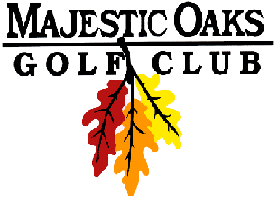 Tournament Summary SheetSummer ClassicDay 2 ResultsJuly 15th , 2018Flight ATeam 1st GrossMark Mueller		Matt Mueller		Score: 312			Brent Steinke		Jay Roberts			$140 Team	Team 2nd Gross		Al Vanyo			Tony Vanyo			Score: 327			Joey Arnason		Pat Arnason			$80 Team	Team 1st Net		David Cooper		Mike Epstein		Score: 284Jake Kosak			Brett Lamotte		$140 TeamTeam 2nd NetBrad Fleek			Calvin Krech		Score:285Chad Gutenkauf		Ryan Fleek			$80 TeamFlight BTeam 1st GrossTom Commers		Steve Elert			Score: 353Mark Patnode		Chuck Medved		$140 TeamTeam 2nd GrossRay Heselton		Mike Kuduk			Score: 358Craig Mahlberg		Denny Axell			$80 TeamTeam 1st NetAndy Stromgren		Matt Prebil			Score: 280Jeff Kittelson		Ben Haubach		$140 TeamTeam 2nd NetWayne Pacyga		Cooper Bordsen		Score:284Mark Commerford		Tom Johnson		$80 TeamClosest-to-Pin  $ 25 per player	# 4 	Chad Gutenkauf	# 8 	Matt McCarty 	# 12 	Nick Johnson	# 15 	Randy DowningIndividual Net Skins  	$123 per skin1 on # 4	Scott Anderson1 on # 8	Steve Elert2 on # 17	Pat Arnason2 on # 5	Pat Arnason2 on # 14	Nick Johnson1 on # 12	Gary MunsonIndividual Gross Skins	$250 per skin3 on # 13	Matt Mueller2 on # 4	Scott Anderson3 on # 3	Jeff KittelsonSelect A ScoreFlight A1st Al Vanyo		Tony Vanyo			Score: 252			Joey Arnason		Pat Arnason			$400 Team	2nd Brent Steinke		Mark Mueller		Score:257Matt Mueller		Jay Roberts			$280 Team3rd Steve LaFreniere	Bob Traeger			Score: 261		 Andy Thompson		Matt Waks			$160 TeamFlight B1st Andy Stromgren	Matt Prebil			Score: 257Jeff Kittelson		Ben Haubach		$400 Team2nd Wayne Pacyga	Cooper Bordsen		Score:262Mark Commerford		Tom Johnson		$280 Team3rd Ray Heselton		Mike Kuduk			Score: 264Craig Mahlberg		Denny Axell			$160 Team